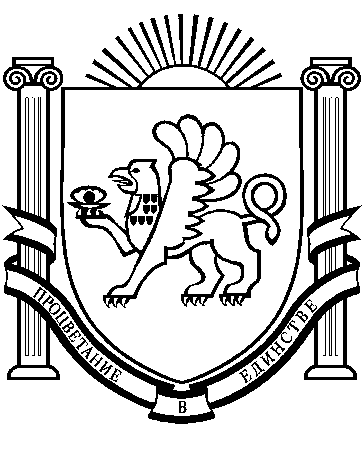 РЕСПУБЛИКА    КРЫМ                                                                                  РАЗДОЛЬНЕНСКИЙ    РАЙОН                                                                                              БОТАНИЧЕСКИЙ   СЕЛЬСКИЙ СОВЕТ43-е  заседание 1 созываРЕШЕНИЕ19 сентября 2016 года             с. Ботаническое                                  № 401Об утверждении Постановления Администрации Ботанического сельского поселения от 07.09.2016г. №178 «О внесении изменений в муниципальную программу «Обеспечение деятельности органов местного самоуправления Ботанического сельского поселения на 2016 год».       Рассмотрев Постановление Администрации Ботанического сельского поселения от 07.09. 2016г. №178 «О внесении изменений в муниципальную программу «Обеспечение деятельности органов местного самоуправления Ботанического сельского поселения на 2016 год», в  соответствии с Федеральным законом от 06.10.2003г. № 131-ФЗ «Об общих принципах организации местного самоуправления в Российской Федерации», Уставом Ботанического сельского поселения, Ботанический сельский советРЕШИЛ:1.Утвердить Постановление Администрации Ботанического сельского поселения от 07.09.2016г. №178 «О внесении изменений в муниципальную программу «Обеспечение деятельности органов местного самоуправления Ботанического сельского поселения на 2016 год» (прилагается).2.Поручить директору МКУ « УОДОМС муниципального образования Ботаническое сельское поселение» Глушенко Ольге Анатольевне  внести изменения в бюджет муниципального образования Ботаническое сельское поселения Раздольненского района Республики Крым. 3. Настоящее решение  вступает в силу со дня его официального обнародования.4. Настоящее решение обнародовать на информационном стенде  Ботанического сельского совета по адресу: с.Ботаническое, ул.Победы,1 А и официальном сайте администрации Ботанического сельского поселения http://admbotanika.ru 5. Контроль за выполнением настоящего решения возложить на постоянную комиссию сельского совета по бюджету, налогам, земельным и имущественным отношениям, социально-экономическому развитию.Председатель Ботаническогосельского совета 							М.А.Власевская      РЕСПУБЛИКА КРЫМРАЗДОЛЬНЕНСКИЙ РАЙОН АДМИНИСТРАЦИЯ БОТАНИЧЕСКОГО СЕЛЬСКОГО ПОСЕЛЕНИЯ ПОСТАНОВЛЕНИЕ     07  сентября . 		 с. Ботаническое 			№ 178О внесении изменений в муниципальную программу «Обеспечение деятельности органов местного самоуправления Ботанического сельского поселения Раздольненского района Республики Крым на 2016год»В целях эффективности муниципального управления, обеспечения открытости и прозрачности  деятельности  органов местного самоуправления, в соответствии  с Федеральным законом от 06.10.2003 г. № 131-ФЗ «Об общих принципах организации местного самоуправления в Российской Федерации», Уставом Ботанического сельского поселения, Постановлением Администрации Ботанического сельского поселения  от 31 декабря 2014 года №6 «О Порядке  разработки, реализации и оценки эффективности муниципальных программ». Администрация Ботанического сельского поселения             ПОСТАНОВЛЯЕТ:1. Внести изменения в муниципальную программу «Обеспечение деятельности органов местного самоуправления Ботанического сельского поселения Раздольненского района Республики Крым на 2016год»1.1. В разделе «Паспорт муниципальной целевой программы  «Обеспечение деятельности органов местного самоуправления Ботанического сельского поселения Раздольненского района Республики Крым на 2016год» в пункте  «Объемы и источники финансирования муниципальной программы в целом и по годам реализации» заменить число «2453728» на число  «2632081». 1.2.  В разделе  4 «Паспорт подпрограммы №2»  пункта  «Объемы бюджетных ассигнований подпрограммы» заменить  число «1756522» на число «1934875»1.3. В разделе «Перечень и описание программных мероприятий по решению задач и цели Подпрограммы» изложить в новой редакции:1.4. Раздел 5.  «Сведения о распределении объемов и источников финансирования по  годам»  изложить в новой редакции:	(рубль)2. Остальные разделы муниципальной программы «Обеспечение деятельности органов местного самоуправления Ботанического сельского поселения Раздольненского района Республики Крым на 2016год» остаются без изменений.3.Настоящее постановление обнародовать путем размещения на информационном  стенде  Администрации Ботанического сельского поселения расположенного по адресу : с.Ботаническое, ул.Победы дом 1А. 4. Контроль за исполнением настоящего постановления оставляю за собой.Председатель Ботаническогосельского совета - глава администрацииБотанического сельского поселения                                                 М.А.ВласевскаяИсполнитель Глушенко О.А.№МероприятияИсполнительСумма финансирования,руб.Источник финансирования..№МероприятияИсполнительСумма финансирования,руб..1.1Содержание председателя Ботанического сельского советаДиректор МКУ «УОДОМС муниципального образования Ботаническое сельское поселение»697206Бюджет  сельского поселения1.2Содержание	аппарата администрации муниципального образования Ботанического сельского поселенияДиректор МКУ «УОДОМС муниципального образования Ботаническое сельское поселение1414168Бюджет  сельского поселения1.3Хозяйственное материально- техническое	 обеспечение деятельности администрации Ботанического сельского поселения (приобретение кондиционеров в количестве 2-х единиц, стулья полумягкие, столы письменные, кресло офисное, ремонт и обслуживание оргтехники, приобретение ноутбука, принтера в количестве 3 единицы)Директор МКУ «УОДОМС муниципального образования Ботаническое сельское поселение»411353Бюджет  сельского поселения1.4Оплата коммунальных услуг администрации муниципального образования Ботанического сельского поселенияДиректор МКУ «УОДОМС муниципального образования Ботаническое сельское поселение»35000Бюджет  сельского поселения1.5Уплата налоговых платежейДиректор МКУ «УОДОМС муниципального образования Ботаническое сельское поселение»34354Бюджет  сельского поселения1.6Приобретение расходных материалов ( бумага, канцтовары)Директор МКУ «УОДОМС муниципального образования Ботаническое сельское поселение»40000Бюджет  сельского поселенияИсточник финансированияГоды реализацииГоды реализацииГоды реализацииИтого:Источник финансирования2016Итого:Бюджет Ботанического сельского поселения26320812632081Итого:26320812632081